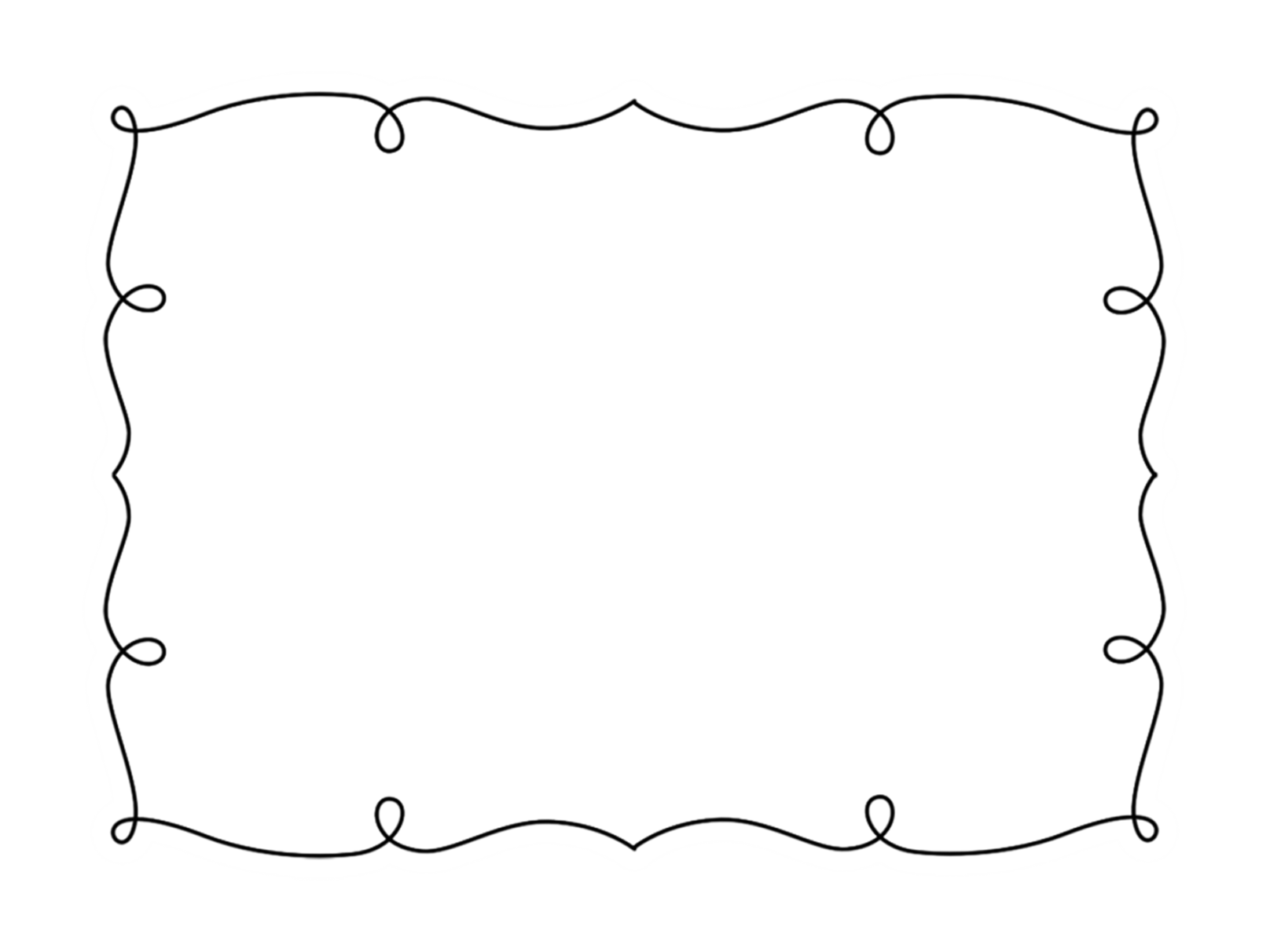 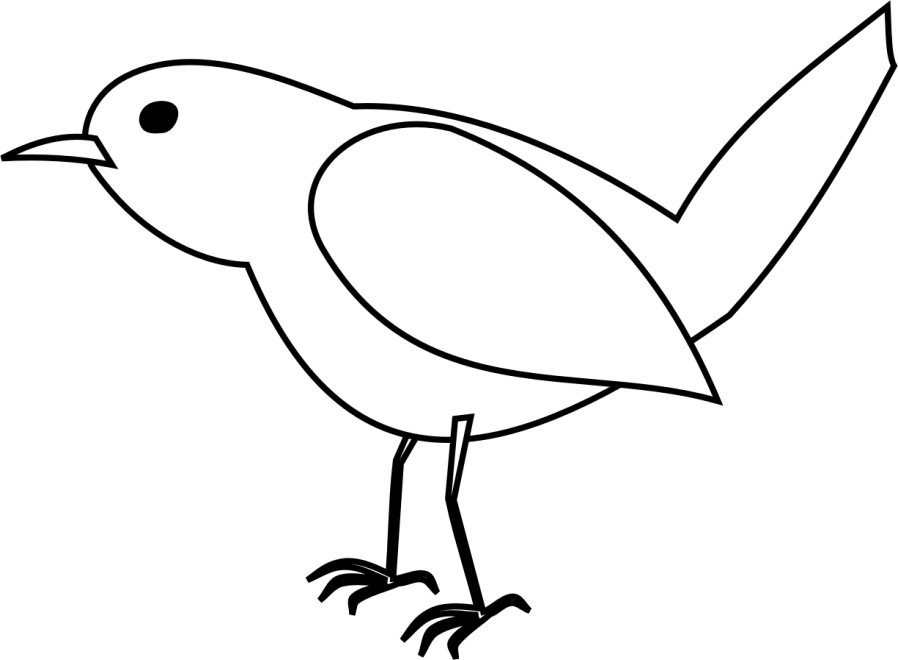 Bird WebDirections:  Create a web to share what you already know about birds.  Remember to group similar ideas together.  I Wonder…Directions:  What do you wonder about birds?  Write your questions below.  ________________________________________________________________________________________________________________________________________________________________________________________________________________________________________________________________________________________________________________________________________________________________________________________________________________________________________________________________________________________________________________________Home Sweet HomeDirections:  Draw a picture of the nest you see.  Label what you see.  Write you observations below.  ______________________________________________________________________________________________________________________________________________________________________________________________________________________________________________________________________________________________________Close your eyes & listen!Directions:  Go outside and close your eyes.  Open your ears and listen to the birds around you.  Draw and write to share what you hear.  How do the sounds make you feel? Clay BirdsDirections:  Use the clay to make a bird.  Remember to include the parts of the bird you have learned about.  Use a picture to help you.  When you are finished, draw a picture of your bird.  Remember to include labels.  Eagle CamDirections:  As you watch the camera, what do you see?  What connections can you make?  What questions do you have about what you see?______________________________________________________________________________________________________________________________________________________________________________________________________________________________________________________________________________________________________Falcon CamDirections:  As you watch the camera, what do you see?  What connections can you make?  What questions do you have about what you see?______________________________________________________________________________________________________________________________________________________________________________________________________________________________________________________________________________________________________Caring for the EggsDirections:  Draw a picture to show the eggs and how you are keeping them safe and warm.  Write to tell about what you drew below.______________________________________________________________________________________________________________________________________________________________________________________________________________________________________________________________________________________________________Hatching EggsDirections:  Draw a picture to show what you see as the eggs begin to hatch.  What sounds do you hear?  ______________________________________________________________________________________________________________________________________________________________________________________________________________________________________________________________________________________________________Taking Care of the ChicksDirections:  Think about what you need to do to take care of the chicks.  What responsibilities do you have?  Why is it important for you to do your jobs carefully?______________________________________________________________________________________________________________________________________________________________________________________________________________________________________________________________________________________________________ResearchI read the book:  __________________________________The author was:  __________________________________Draw a picture and use words to share what you learned.  Remember to include facts.  Label your picture.  ______________________________________________________________________________________________________________________________________________________________________________________________________________________________________________________________________________________________________Bird Word Wall